ДОПОЛНЕНИЕк пункту 11 «Условия проведения экзамена по физике»(Спецификация контрольных измерительных материалов для проведения в 2020 году основного государственного экзамена по ФИЗИКЕ)Экзамен проводится в кабинетах физики, в которых должен быть противопожарный инвентарь и медицинская аптечка. При необходимости можно использовать другие кабинеты, отвечающие требованиям безопасного труда при выполнении экспериментальных заданий экзаменационной работы. В этом случае используются батарейные источники электрического тока.На экзамене в каждой аудитории присутствует специалист по физике. Примерная инструкция по технике безопасности и перечень комплектов оборудования приведены в Приложении к Спецификации контрольных измерительных материалов для проведения в 2020 году основного государственного экзамена по ФИЗИКЕ (www.fipi.ru).Для подготовки лабораторного оборудования в ППЭ за один-два дня до экзамена сообщаются номера комплектов оборудования, которые будут использоваться на экзамене. При отсутствии в пунктах проведения экзамена каких-либо приборов и материалов оборудование может быть заменено на аналогичное с другими характеристиками. Необходимо проверить работоспособность всех комплектов оборудования, в первую очередь, по электричеству и оптике.Все комплекты помещаются в отдельные лотки, к которым прикрепляется номер (см. Приложение 1). Все лотки в ППЭ нумеруются по порядку: 1, 2, 3… и т.д. К каждому лотку в Лист сопровождения вносится описание соответствия перечню оборудования (см. Приложение 2). Цилиндры из комплектов № 1 и резисторы из комплекта № 3 (Приложение к Спецификации контрольных измерительных материалов для проведения в 2020 году основного государственного экзамена по ФИЗИКЕ) должны иметь обозначения, соответствующие перечню оборудования. Для каждой аудитории ППЭ, в которой проводится основной экзамен по физике, готовят 15 лотков с комплектами оборудования. В резервные дни и дополнительные дни проведения экзамена количество лотков может быть меньшим в зависимости от числа участников экзамена.Порядок работы специалиста по физике:1) готовит комплекты оборудования и Лист сопровождения комплектов оборудования в ППЭ за день до экзамена;2)  проверяет наличие комплектов оборудования в аудитории перед экзаменом и, если необходимо, электрических удлинителей, соответствующих требованиям техники безопасности;3) проводит перед экзаменом инструктаж по технике безопасности;4) ставит лотки с комплектами оборудования в соответствии с вариантами КИМ на стол каждому участнику экзамена в аудитории ППЭ во время заполнения Бланка регистрации;5) следит за соблюдением правил безопасного труда во время работы участников экзамена с лабораторным оборудованием;6) уточняет об установке иного значения силы тока в цепи участнику экзамена, получившего комплект с источником тока, вырабатывающий максимальный ток меньше, чем необходимо для выполнения задания (в случае замены оборудования).7) делает соответствующие замечания участнику экзамена в случае нарушения экзаменуемым правил безопасного труда при выполнении экспериментального задания.8) убирает со столов комплекты оборудования после проведения экзамена. Запрещается специалисту по физике: заполнять таблицу в Дополнительном бланке ответов № 2 участников экзамена;2) допускать перемещение участников экзамена с комплектами оборудования в аудитории ППЭ и вне её.Обязанности организатора в аудитории ППЭ:1) просит участников экзамена при вскрытии пакетов с КИМ положить лист с экспериментальным заданием на край стола, чтобы специалист по физике, в соответствии с этим заданием, раздал необходимые комплекты оборудования во время заполнения Бланка регистрации;2) просит участников экзамена внести номер лотка с комплектом оборудования в работу на Бланке ответов № 2;3) знакомится с Листом сопровождения комплектов оборудования, составленного предварительно в ППЭ и номерами лотков с комплектами оборудования участников ОГЭ во время экзамена;4) заполняет в Дополнительном бланке ответов № 2 таблицу в соответствии с Листом сопровождения комплектов оборудования и номером лотка с комплектом оборудования после сдачи экзаменационных материалов в присутствии участника экзамена и специалиста по физике в случае замены оборудования (если нет изменений, то таблица не заполняется). Составители: Е.А. Шимко, председатель предметной комиссии по физике, к.п.н, доцент кафедры общей и экспериментальной физики АлтГУ Р.М. Утемесов, заместитель председателя предметной комиссии по физике, к.т.н, доцент кафедры общей и экспериментальной физики АлтГУИ.В. Абрамович, руководитель отделения краевого учебно-методического объединения по физике, учитель физики высшей квалификационной категории МБОУ «Лицей «Сигма» г. Барнаула, эксперт предметной комиссии по физикеПриложение 1Фото лотка с оборудованием участника ОГЭ по физике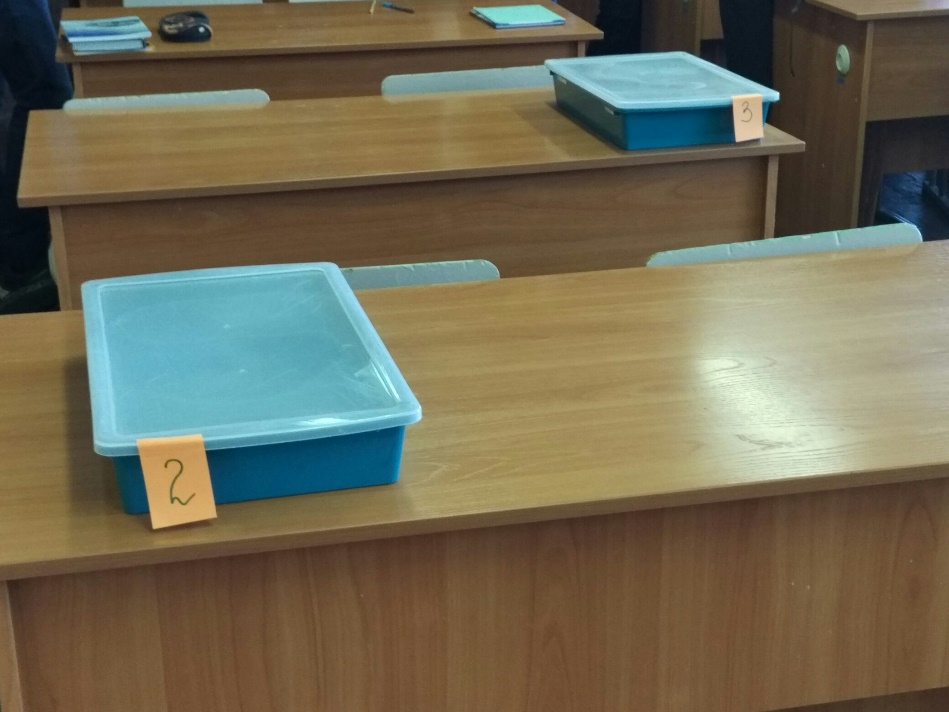 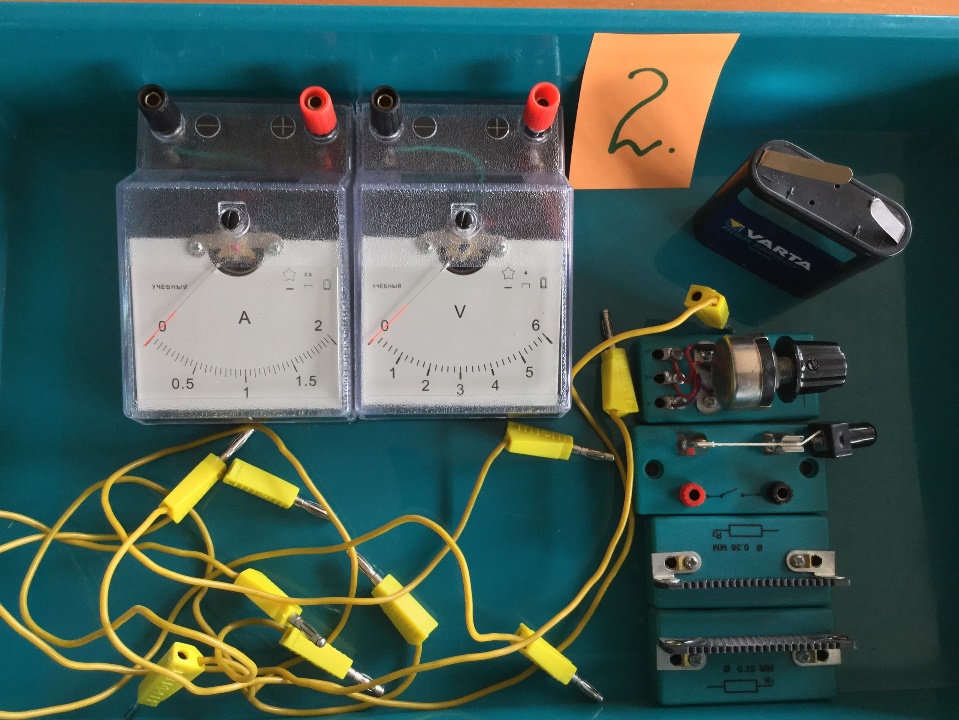 Приложение 2Лист сопровождения комплектов оборудования* В случае 2-х аудиторий ППЭ Дата                                                                                                      Директор ППЭУчитель физики ППЭ    Печать ППЭ                                                     Номер лоткаПеречень оборудования в аудитории ППЭСоответствие Перечню оборудования в Спецификации КИМ для проведения в 2020 году ОГЭ по ФИЗИКЕ1весы электронные  измерительный цилиндр (мензурка), предел измерения 250 мл (C = 1 мл) два стакана с водойдинамометр № 1, предел измерения 1 Н (С = 0,02 Н)динамометр № 2, предел измерения 5 Н (С = 0,1 Н)поваренная соль, палочка для перемешивания  цилиндр стальной на нити; обозначить № 1,    V = (25,0±0,3) см3, m = (195±2) г цилиндр алюминиевый на нити; обозначить № 2, V = (25,0±0,7) см3, m = (70±2) гпластиковый цилиндр на нити; обозначить № 3,  V = (56,0±1,8) см3,  m = (66±2)   г, имеет шкалу вдоль образующей с ценой деления 1 мм, длина не менее 80 мм  цилиндр алюминиевый; обозначить № 4, V = (34,0±0,7) см3, m = (95±2) г             Изменений нет2источник питания постоянного тока (выпрямитель с входным напряжением 36÷42 В или батарейный блок 1,5÷7,5 В с возможностью регулировки выходного напряжения)вольтметр двухпредельный, предел измерения 3 В, С = 0,1 В; предел измерения 6 В, С = 0,2 Вамперметр двухпредельный, предел измерения 3 А, С = 0,1 А; предел измерения 0,6 А, С = 0,02 Арезистор, обозначить R1, сопротивление (4,7±0,5) Омрезистор, обозначить R2, сопротивление (5,7±0,6) Омрезистор, обозначить R3, сопротивлением (8,2±0,8) Омнабор проволочных резисторов ρlS лампочка, номинальное напряжение 4,8 В, сила тока 0,5 А   переменный резистор (реостат), сопротивление 10 Омсоединительные провода, 10 шт.ключЗамена оборудования:R1 = 10 ОмR2 = 20 Омисточник питания постоянного тока 6 ВI (R1) = 0,45 А (максимальный ток источника при подключении резистора R1)I (R2) = 0,2 А (максимальный ток источника при подключении резистора R2)………30*штатив лабораторный с держателямирычаг, длина не менее 40 см с креплениями для грузовблок подвижныйблок неподвижныйнитьтри груза, масса по (100±2) г каждогодинамометр, предел измерения 5 Н (С = 0,1 Н)линейка, длиной 300 мм с миллиметровыми делениямитранспортирИзменений нет